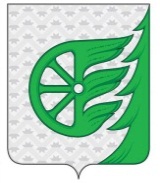 СОВЕТ ДЕПУТАТОВ ГОРОДСКОГО ОКРУГА ГОРОД ШАХУНЬЯНИЖЕГОРОДСКОЙ ОБЛАСТИР Е Ш Е Н И ЕОт 28 февраля  2020 года                                                                                                               №37-1Отчет начальника Отдела МВД России  по г.Шахунья по итогам работы за 2019 год,Совет депутатов  решил: Отчет начальника Отдела МВД России  по г.Шахунья по итогам работы за 2019 год, принять к сведениюИ.О. главы местного самоуправления городского округа город Шахунья                                                                              С.А.Кузнецов   ОТЧЕТ
начальника Отдела МВД России по г. Шахунья подполковника полиции Таксанаева А.Н. перед Советом депутатов городского округа город Шахунья  «Об итогах оперативно-служебной деятельности  Отдела МВД России по г.Шахунья за 2019 год»Уважаемый председатель Совета депутатов!   Уважаемые депутаты и приглашенные!	В 2019 году сотрудниками Отдела МВД России по г.Шахунья  Нижегородской области  проведены мероприятия направленные на охрану общественного порядка и общественной безопасности, профилактику, пресечение правонарушений и преступлений, раскрытие преступлений, совершенных на территории округа.Реализуя требования Директивы МВД России особое внимание уделялось укреплению доверия общества и граждан к органам внутренних дел.В целях реализации принципа «открытости и публичности», проведены отчёты участковых уполномоченных полиции перед жителями обслуживаемых административных участков. В средствах массовой информации опубликовано 276  материалов  по актуальным вопросам работы полиции и о состоянии криминальной обстановки. С целью формирования объективного общественного мнения о деятельности Отдела МВД, создания положительного образа сотрудников органов внутренних дел, повышения доверия граждан к правоохранительным органам в отчётном периоде в районной газете «Знамя Труда», на сайте ГУ МВД России по Нижегородской области и в социальных сетях размещено 645 материалов.Одним из главных успехов в решении задач по укреплению партнерских отношений с обществом является увеличение числа обращений граждан о совершенных преступлениях, иных происшествиях и повышение оперативности реагирования на них, чему уделяется особое внимание. За 2019 год в дежурной части Отдела МВД  зарегистрировано 5431 обращение, что на 19,9% больше в сравнении с 2018 годом.  По итогам их рассмотрения возбуждено 352 (+10,7%) уголовных и 1543 дела об административном правонарушении (+6,5%). Как положительный результат проводимой работы в этой сфере следует признать улучшение показателя возбуждения уголовных дел в течение трех суток с момента подачи заявления с 39,9 до 59,1 процентов.Ежедневная оперативная и профилактическая работа позволила нам сохранить должный контроль в округе, не допустить резонансных нарушений общественного порядка и масштабных чрезвычайных ситуаций.Уровень преступности в нашем округе остается стабильным.По итогам 2019 года отмечается небольшой рост общего массива зарегистрированных преступлений  на 4% (с 379 до 394).Анализируя криминогенную обстановку, необходимо отметить, что на территории округа произошел рост таких преступлений как:- 	умышленное убийство на 150% (с 3 до 5);- 	умышленное причинение средней тяжести вреда здоровью на 57,1% (с 7 до 11); -	кражи на 11,8% (со 161 до 180);- 	незаконный оборот оружия на 100% (с 2 до 4);- 	неправомерное завладение транспортом на 200% (с 2 до 6);-	преступлений, совершенных на улицах на 7,1% (с 70 до 75).-	мелкое хищение на 450% (с 2 до 11).-	мошенничество с использованием средств сотовой связи, сети интернет, банковских карт на 30% (с 20 до 26).-	дорожно-транспортных происшествий по ст. 264 УК РФ на 25 % (с 4 до 5), вместе с тем со смертельным исходом снизилось на 100% (с 1 до 0);- 	преступлений экономической и коррупционной направленности на 14,3% (с 7 до 8);Снизилось количество:-	тяжких и особо тяжких преступлений на 3,5% (с 85 до 82);-	нарушений ПДД лицом, подвергнутым адм. наказанию на 20% (с 25 до 20).- 	мошенничеств на 12,2 % (с 41 до 36);- 	преступлений превентивной направленности на 4,4% (с 68 до 65), в том числе двойной превенции на 2,7% (с 37 до 36);На уровне прошлого года остались количество зарегистрированных фактов уничтожения или повреждения чужого имущества (5), преступлений в сфере незаконного оборота наркотиков (7).Общее  количество расследованных преступлений увеличилось на 16,3% по преступлениям следствие по которым обязательно, и снизилось на 2,1% по преступлениям, следствие по которым необязательно.Количество приостановленных уголовных дел по преступлениям следствие по которым обязательно составило, как и в 2018 году – 93, следствие по которым необязательно  увеличилось на 4% (с 41 до 45). Раскрыто и расследовано 12 преступлений прошлых лет (2018-12). Увеличилась общая раскрываемость преступлений на 0,5% (с 63,6% до 64,1%). Средняя раскрываемость по области составила 51,7%.Одной из актуальных проблем в настоящее время остается противодействие незаконному обороту наркотиков и предупреждение наркомании. Сотрудниками полиции выявлено 7  наркопреступлений, в том числе 5 преступление линии НОН, относящихся к категории тяжких и особо тяжких. Из незаконного оборота изъято  наркотического средства. По состоянию на 01.01.2020 в ГБУЗ НО «Шахунская ЦРБ» с диагнозом синдром зависимости от наркотических средств на учете врача-нарколога состоит 20 человек. За немедицинское употребление наркотических средств привлечено к административной ответственности 26 человек. В настоящее время необходимо активизировать совместную работу по профилактике незаконного оборота наркотиков. Все более широкое распространение получают преступления, совершенные путем мошенничества с использованием электронных платежных систем, средств мобильной связи и банковских карт на территории Нижегородской области. Со стороны других ведомств, нам необходима поддержка в проведении профилактических мероприятий, в том числе массовой разъяснительной работы по мерам предосторожности при обращении с банковскими картами, использования мобильной связи и платежных систем. Только при проведении совместной и грамотной работы можно получить положительные результаты.На постоянной основе проводился комплекс оперативно-розыскных и административно - профилактических мероприятий по недопущению экстремистских проявлений и попыток дестабилизации общественно-политической обстановки на территории гог Шахунья.На территории г.о.г. Шахунья Нижегородской области в январе 2019 года зарегистрировано 1 преступление  террористического характера.  22.01.2019 СУ СК возбуждено уголовное дело № 119…20  по ч.1 ст.207 УК РФ (21.01.2019 в г. Шахунья неизвестный  сделал заведомо ложное сообщение  о возможном взрыве в д.13 по ул. Пионерской). 05.04.2019 уголовное дело направлено в суд в порядке ст.222 УПК РФ. 	Преступления экстремисткой направленности не выявлялись. В целом ситуация в национальной, конфессиональной и религиозной сфере относительно стабильна, конфликтов на почве данных отношений не зарегистрировано.Действенность предупредительных мер во многом определяется уровнем правопорядка в общественных местах и на улицах. В связи с этим нельзя обойти вниманием и это одно из важнейших направлений нашей деятельности. Несмотря на принимаемые меры, увеличилось количество преступлений совершенных на улицах округа  на 7,1% (с 70 до 75), число совершенных в общественных местах преступлений составило стабильно 117. Основная причина роста преступлений данного вида - это рост на 73,3% краж, совершенных на улицах,  в том числе краж сотовых телефонов, рост которых составил 120%.   Говорить о том, что рост уличных преступлений зафиксирован за счет инициативно выявленных сотрудниками Отдела МВД преступлений по факту управления транспортным средством в состоянии алкогольного опьянения повторно не приходится, так как в 2019 году сотрудниками ОГИБДД выявлено 20 преступлений данного вида, снижение составило 20%. Большое внимание уделялось профилактике так называемой «пьяной»  преступности.  Реализация комплекса организационных и практических мероприятий по предупреждению таких явлений дает положительный результат, что привело к снижению на 12,3% (со 122 до 107) числа преступлений, совершенных под воздействием спиртных напитков.  С нашей стороны приняты превентивные меры в борьбе с пьяной преступностью, которые выражаются в выявлении административных правонарушений и проведении профилактической работы. В текущем году за распитие алкогольной продукции в общественных местах и за появление в общественных местах в состоянии алкогольного опьянения, оскорбляющем человеческое достоинство и общественную нравственность привлечено к ответственности 1422 лица. Изъято из незаконного оборота 71,3 литра алкоголя.Необходимо обратить внимание на профилактическую работу с лицами ранее судимыми, а так же лицами,  ранее совершавшими преступления. Считаю, данная работа велась не на должном уровне, так как лицами,  ранее совершавшими и лицами ранее судимыми совершено преступлений больше на 1,8 и 2,3% соответственно. Негативное воздействие на состояние преступности, совершенное лицами ранее судимыми оказывает отсутствие у данных лиц постоянного источника доходов, основная масса данных лиц не имеют постоянного места работы, как правило, они длительное время нигде не работают и не заинтересованы в поиске работы. В сфере предупреждения рецидивной преступности в настоящее время со стороны сотрудников полиции осуществляется контроль за поведением 197 ранее судимых, 144 - условно-осужденных, 38 находятся под административным надзором. В текущем году совместно с уголовно-исполнительной инспекцией направлено в суд 21 ходатайство на замену условного срока наказания на реальное, из которых 12 удовлетворено. Однако только карательными мерами эти проблемы невозможно решить, необходимо развитие общей системы профилактики правонарушений в части объединения усилий органов власти, правоохранительных структур и гражданского общества в решении острых социальных проблем.Необходимо остановиться на криминогенной обстановке в подростковой среде, которая на территории округа в 2019 году была  напряженной. Несовершеннолетними и при их участии совершено 11 преступлений (2018-6) рост составил 83,3%. На территории г.Шахунья несовершеннолетними совершено 7 преступлений, на территории р.п. Вахтан и в сельской местности   несовершеннолетними совершено по 2 преступления. Удельный вес преступлений, совершенных несовершеннолетними, от общего числа совершенных преступлений составил 4,5% (2018 – 2,6%).  В группе несовершеннолетними на территории Отдела МВД совершено 5 преступлений (2018 – 1). Несовершеннолетних, совершивших преступления  в состоянии опьянения, не выявлено. Кроме того, наблюдается рост количества преступлений, совершенных подростками, ранее совершавшими преступления с 1 до 2. С данными несовершеннолетними проводилась различная профилактическая работа со стороны служб системы профилактики, а условиями, способствовавшими совершению преступлений, являются индивидуально-психологические особенности подростков, пренебрежение интересами окружающих и последствиями своих действий, безответственность.  С целью предупреждения совершения преступлений несовершеннолетними, сотрудниками Отдела МВД проделана не маловажная работа. За  2019 год на родителей составлено 135 (2018-143) административных правонарушений за ненадлежащие исполнение обязанностей родителей по воспитанию несовершеннолетних детей. Проводятся рейдовые мероприятия в ночное время, отрабатываются места с массовым пребыванием несовершеннолетних, проводятся профилактические беседы в общеобразовательных учреждениях. Хотелось бы в дальнейшем рассчитывать на более тесное взаимодействие со всеми организациями представляющие интересы подростков и проводящие профилактические мероприятия по недопущению преступлений и административных правонарушений со стороны несовершеннолетних. Достаточно активно используется в профилактике уголовно-наказуемых деяний административная практика. Сотрудниками полиции в течение 2019 года пресечено 2718 административных правонарушений. Миграционная ситуация в Российской Федерации находится в настоящее время в центре внимания и в госструктурах, и в общественных кругах, и среди представителей различных социальных институтов, а также средств массовой информации.Основную долю мигрантов, находящихся на территории округа, составляют граждане государств-участников СНГ. По состоянию на 31 декабря 2019 года на  территории городского округа город Шахунья  на 67,1% больше поставлено на миграционный  учет иностранных граждан и лиц без гражданства (с 336 до 1020), из них первично поставлено на миграционный учет 311 (2018-210; +32,5%) иностранных граждан и лиц без гражданства,  продлено 709 (2018-126; 82,2%).  Выявление административных правонарушений по линии миграции по сравнению с 2018 годом увеличилось на 14,5%. Рассмотрено административных материалов и наложено административных штрафов на сумму 922 тыс.рублей.Ситуация на дорогах округа остается тревожной. В 2019 году на 19,5% увеличилось количество дорожно-транспортных происшествий (с 41 до 49), число погибших в ДТП людей снизилось на 66,7%  (с 6 до 2), гибели детей, как и в прошлом году, не допущено. Ранено  6 детей. На территории округа  на 25% зарегистрирован рост ДТП, совершенных по вине водителей, управлявших транспортными средствами в состоянии алкогольного опьянения или отказавшихся от прохождения медицинского освидетельствования на состояние опьянения с 8 до 10.   Всего привлечено к ответственности 122 водителя,  управляющих АМТ в состоянии алкогольного опьянения. Возбуждено 21 уголовное дело по ст.264.1 УК РФ (нарушение правил дорожного движения лицом, подвергнутым административному наказанию)  (в 2018 году 23).Также, Отдел МВД России предоставляет гражданам государственные услуги, такие как: выдача справок о наличии (отсутствии) судимости и (или) факта уголовного преследования либо о прекращении уголовного преследования (в настоящее время предоставление данной услуги производится только на региональном уровне);проведение добровольной государственной дактилоскопической регистрации в Российской Федерации; государственные услуги в сфере миграции; государственные услуги по линии ГИБДД. Теперь гражданину для получения государственной услуги от МВД России требуется предъявить минимальное количество документов, как правило, имеющихся у него на руках. Большая часть сведений и документов запрашивается через систему межведомственного электронного взаимодействия в федеральных органах исполнительной власти, где она имеется. Граждане, имеющие доступ к сети интернет, могут воспользоваться всеми преимуществами быстрого и бесконтактного документооборота и получить необходимые услуги без потери времени и качества. Зарегистрировавшись один раз на сайте www.gosuslugi.ru, граждане получают доступ ко всем услугам портала, в том числе и тем, которые оказываются МВД России. Преимущества пользования Порталом государственных услуг (www.gosuslugi.ru): сокращаются сроки предоставления услуг;уменьшаются финансовые издержки граждан и юридических лиц; ликвидируются бюрократические проволочки вследствие внедрения электронного документооборота;снижаются коррупционные риски; снижаются административные барьеры и повышается доступность получения государственных и муниципальных услуг.Подводя итоги нашей деятельности, выражаю слова благодарности всем должностным лицам учреждений и ведомств, оказавших содействие в обеспечении правопорядка на территории округа. Взаимодействие с руководством городского округа, администрациями населенных пунктов, также повлияло на достижение положительных результатов. В дальнейшем надеемся только на наращивание совместных усилий в сфере поддержания правопорядка. Мы прекрасно осознаем, что оздоровление общества невозможно только путем решения сугубо ведомственных полицейских задач, необходима поддержка всего общества. Хочу отметить, что личный состав Отдела МВД приложит все усилия, чтобы обеспечить выполнение задач по охране правопорядка и борьбе с преступностью, надежной защите Конституционных прав и законных интересов граждан. Мы надеемся и рассчитываем на постоянное внимание и поддержку с Вашей стороны, администрации округа, а также иных силовых структур, расположенных на территории городского округа город Шахунья.В завершение своего выступления подчеркну, что на сегодняшний день сотрудники Отдела МВД выполняют задачи государства по защите конституционных прав и свобод граждан. Конечно, есть недостатки и проблемы, которые мы решали, и в дальнейшем будем решать. Спасибо за внимание. Информационно-аналитическая записка к отчету начальника Отдела МВД России  по г.Шахунья по итогам работы за 2019 годОперативная обстановка в гог Шахунья характеризуется увеличением массива зарегистрированных преступлений. Как и прогнозировалось, он превысил уровень 12 месяцев 2018 года.За 12 месяцев 2019 года число заявлений граждан увеличилось  на 19,9% с 4530 до 5431. Общий массив зарегистрированных сообщений о преступлениях  составил 1105 (-9,6%).По 352 (+34) рассмотренным сообщениям принято решение о возбуждении уголовного дела. По 492 (-132) материалам вынесены постановления об отказе в возбуждении уголовного дела. По подследственности направлен 261 (-19) материал. В специальное номенклатурное дело приобщено 1097(+420) материалов.Оперативная обстановка на территории муниципального образования гог Шахунья   в 2019 году характеризовалась ростом числа зарегистрированных преступлений.Общий массив зарегистрированных преступлений составил 394 преступления (2018 год - 379).Уровень преступности в расчете на 10 тысяч населения увеличился на 5% и составил 110 преступлений  (в 2018 году – 105).Преступлений, следствие по которым обязательно, зарегистрировано 203 (2018 год - 202, рост на 0,5%), преступления, следствие по которым не обязательно – 191  (2018 год - 177, рост  на 7,9%).Структура преступности выглядит следующим образом:- преступления против личности  - 18,5% (73),- преступления против собственности – 64,5% (254),- превентивные составы преступлений  – 16,5% (65),- хищения чужого имущества – 45,7% (180),- мошенничество – 9,1% (36),- незаконный оборот наркотиков – 1,8% (7),- незаконный оборот оружия –  1% (4).Количество зарегистрированных тяжких и особо тяжких преступлений   составило 82 преступления  (2018 год – 85).Динамика основных видов преступлений характеризуется следующими тенденциями: количество  преступлений против личности снизилось на 15,1% (с 86 до 83), их раскрываемость составила 91,9% (2018 – 92,8%). В отчетном периоде зарегистрирован рост совершенных убийств на 150% (с 2 до 5).  На 80% меньше зарегистрировано фактов умышленного причинения тяжкого вреда здоровью (с 10 до 2). На 57,1% увеличилось число причинения вреда здоровью средней тяжести (с 7 до 11). Зарегистрировано 6 фактов угрозы убийством (2018 – 11), 20 фактов причинения легкого вреда здоровью (2018  – 18), в том числе 2 факта побоев (2018 – 0). В данной категории  не зарегистрировано   изнасилований.Количество зарегистрированных преступлений против собственности увеличилось на 11,4% (с 228 до 254).  Общее количество краж в отчетном периоде увеличилось на 11,8% и составило 180 преступлений (2018 – 161). На 5,2% меньше совершено краж из квартир и домов граждан – 55 (2018 – 58), в  том числе краж из квартир с проникновением на 36,1%  - 23 (2018 -  36). Допущено 4 факта кражи  транспортных средств (2018 – 1).На 4.4 % уменьшилось количество выявленных превентивных составов преступлений (с 68 до 65). В сфере незаконного оборота оружия выявлено 4 (2018 год – 2) преступления. В отчетном периоде зарегистрировано 1 преступление, совершённое с использованием оружия.За 2019 год на территории обслуживания зарегистрировано 7 преступлений по линии незаконного оборота наркотических средств и психотропных веществ (2018 год - 7), из них связано со сбытом 5 преступлений (2018 год - 6).    В ходе проведения профилактических мероприятий составлено 29 административных протоколов: по ст. 6.8 КоАП РФ - 1, по ч.2 ст. 20.20 КоАП РФ - 1, по 6.9 -23, по ст. 6.9.1 КоАП РФ – 4.  Проведен комплекс ОРМ по выявлению и раскрытию преступлений по линии НОН, совершенных с использованием сети Интернет, фактов организации и содержания притонов для потребления наркотических средств, а также вовлечения в указанную противоправную деятельность.Количество преступлений, совершенных в общественных местах и на улицах увеличилось на 2,6% (с 77 до 79),  на улицах, как и в 2018 году  зарегистрировано 48  преступлений.Зарегистрировано 8 преступлений экономической направленности (2018 – 7), из них выявлено сотрудниками ОМВД  - 7 (2018 - 7). Тяжких и особо тяжких 7 преступлений (2018- 7), из них выявлено ОВД 6 (2018 – 7).Социально-криминологическая характеристика преступности:- ранее судимыми лицами совершено – 89 (2018 год – 87);- ранее совершавшими – 168 (2018 год – 165);- в состоянии опьянения – 107 (2018 год – 122);- несовершеннолетними и при их соучастии – 11 (2018 года –6).- совершено иностранными гражданами 2 (2018 год - 0)- в отношении  иностранных граждан 3 преступления  (2018 года -1).Криминогенная обстановка в подростковой среде на территории округа по итогам 2019 года остается напряженной. Несовершеннолетними и при их участии совершено 11 преступлений (2018-6) рост составил 83,3%. На территории г.Шахунья несовершеннолетними совершено 7 преступлений, на территории р.п. Вахтан и в сельской местности   несовершеннолетними совершено по 2 преступления. Удельный вес преступлений, совершенных несовершеннолетними, от общего числа совершенных преступлений составил 4,5% (2018 – 2,6%).  В группе несовершеннолетними на территории Отдела МВД совершено 5 преступлений (2018 – 1). Несовершеннолетних, совершивших преступления  в состоянии опьянения, не выявлено. Кроме того, наблюдается рост количества преступлений, совершенных подростками, ранее совершавшими преступления с 1 до 2. С данными несовершеннолетними проводилась различная профилактическая работа со стороны служб системы профилактики, а условиями, способствовавшими совершению преступлений, являются индивидуально-психологические особенности подростков, пренебрежение интересами окружающих и последствиями своих действий, безответственность.       По итогам 2019 года отмечается рост раскрываемости преступлений (с 63,6% до 64,1%). Отделом МВД России по г.Шахунья во взаимодействии с другими правоохранительными ведомствами раскрыто 246 преступлений (2018 – 234). В суд направлено 181 (2018-185). Из общего числа раскрытых преступлений раскрыто:- отделом уголовного розыска – 85 преступлений  (удельный вес 34,6%), - сотрудником НЭБ и ПК – 5 преступлений (удельный вес 2%), - следователями СО – 2 преступления (удельный вес 0,8%),- участковыми уполномоченными полиции – 77 (удельный вес 31,3%), - ПДН – 5  преступлений (удельный вес 2%), - ППС – 13 преступлений (удельный вес 5,3%),- ГИБДД – 30 преступлений (удельный вес 12,2%),- КОН – 3 преступления (удельный вес 1,2%).Установлено 235 лиц, совершивших преступления (2018 – 222).За 2019 год раскрыто 12 преступлений категории «прошлых лет». Остаток нераскрытых преступлений «прошлых лет» составляет 569 преступлений. На 3% увеличился остаток нераскрытых преступлений. В отчетном периоде остались нераскрытыми 138 преступлений (2018 год - 134) .В 2019 году на 19,5% увеличилось количество дорожно-транспортных происшествий (с 41 до 49), в которых погибло 2 (-66,7; 2018-6) и ранено 58 (+31,8; 2018-44).Число погибших в ДТП людей снизилось на 66,7%  (с 6 до 2), гибели детей, как и в прошлом году, не допущено. Ранено  6 детей. На территории округа  на 25% зарегистрирован рост ДТП, совершенных по вине водителей, управлявших транспортными средствами в состоянии алкогольного опьянения или отказавшихся от прохождения медицинского освидетельствования на состояние опьянения с 8 до 10.   Всего привлечено к ответственности 122 водителя,  управляющих АМТ в состоянии алкогольного опьянения. Возбуждено 21 уголовное дело по ст.264.1 УК РФ (нарушение правил дорожного движения лицом, подвергнутым административному наказанию)  (в 2018 году 23).       С целью контроля над содержанием УДС на территории обслуживания Отделом МВД России проведены проверки дорожной сети, по результатам которых выдано:  119 предписаний, исполнено 114. По результатам проведенных проверок к административной ответственности по ст. 12.34 КоАП РФ привлечено 12 должностных и 5 юридических лиц, по ст. 19.27 ч.1 КоАП РФ привлечено 2 должностных и 1 юридическое лицо.На территории г.о.г. Шахунья в январе 2019 года зарегистрировано 1 преступление  террористического характера (22.01.2019 СУ СК возбуждено уголовное дело № 119…20  по ч.1 ст.207 УК РФ  неизвестный  сделал заведомо ложное сообщение  о возможном взрыве в д.13 по ул. Пионерской). В апреле 2019 уголовное дело направлено в суд в порядке ст.222 УПК РФ. Преступления экстремисткой направленности не выявлялись. В целом ситуация в национальной, конфессиональной и религиозной сфере относительно стабильна, конфликтов на почве данных отношений не зарегистрировано.В обеспечении правопорядка и безопасности граждан при проведении  массовых мероприятий были задействованы все сотрудники Отдела МВД  и члены ДНД.  Нарушений общественного порядка в период проведения мероприятий с массовым участием граждан, а также несанкционированных мероприятий не допущено.Демографическая обстановка на территории обслуживания характеризуется устойчивой, естественной миграцией.За 2019 года на территории обслуживания поставлено на миграционный учет ИГ и ЛБГ- 1020 (2018-336; +67,1%), из них первично поставлено на миграционный учет 311 иностранных граждан и лиц без гражданства. В основном, иностранные граждане прибывают с частными и трудовыми целями. Из стран дальнего зарубежья прибывают иностранные граждане, в основном, с частными, деловыми и туристическими целями.За 12 месяцев 2019 года общая численность работающих в округе иностранных работников составила 928 (+80,9%) человек.    Важнейшим профилактическим рычагом воздействия на преступность является административная практика. Выявление административных правонарушений по линии миграции по сравнению с 2018 годов увеличилось на 14,5%. В период проведения ОПМ привлечено к административной ответственности по ст.18.10 ч.1 КоАП РФ- 5 иностранных граждан, по ст. 18.15.ч.1 КоАП РФ- 2 юридических лица. В ходе проводимой работы выявлено и привлечено к административной ответственности за нарушения режима пребывания в Российской Федерации по ст.18.8 КоАП РФ - 20 иностранных гражданина,  за нарушение должностным лицом организации, принимающей в РФ  иностранного гражданина или лицо без гражданства  по ст. 18.9 КоАП РФ - 33  протокола.Штатная численность Отдела МВД (на 01.01.2020) - 135 ед., по состоянию на 01.01.2020 некомплект составляет 3 единицы (2,2%). В 2019 году принято на службу 9 сотрудников, уволено 4.Количество обращений граждан с сообщениями и заявлениями о правонарушениях увеличилось на 19,9% и составило 5431 сообщение. Несмотря на рост общего количества всех зарегистрированных сообщений, количество рассмотренных сообщений о преступлениях снизилось на 9,6% (с 1222 до 1105). В целом по Отделу МВД  в срок до 3-х суток рассмотрено 618 сообщений о преступлениях, их количество снизилось на 4,9% с 650 до 618 сообщений, но доля от рассмотренных сообщений о преступлениях увеличилась на 2,7% и составила 55,9% (2018 – 53,2%).Не допущено роста возбужденных уголовных дел при отмене постановления об отказе в возбуждении уголовного дела (15; 2018-21). Возбуждено из «отказных» по материалам следствия 2 уголовных дела, по материалам дознания 13 уголовных дел.В соответствии с методикой оценки, утвержденной приказом МВД России от 31.12.2013 года № 1040 и приказа ГУ МВД России по Нижегородской области  от 01.11.2018 № 966, оперативно-служебная деятельность Отдела МВД России по г.Шахунья за 2019 год соответствует 19 месту среди 34 территориальных отделов области.Из краткого анализа оперативной обстановки на территории гог Шахунья  видно, что основные показатели оперативно-служебной деятельности Отдела МВД за 2019 год выглядят относительно стабильными.Штаб Отдела МВД России по г.Шахунья